Colegio Providencia					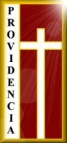 Del sagrado corazón						Temuco                                                 HORARIO DE CLASES ONLINECURSOPROFESORA JEFECURSOPROFESORA JEFE5° BASICO A5° BASICO A5° BASICO ACURSOPROFESORA JEFECURSOPROFESORA JEFESrta: Paulina ManzorSrta: Paulina ManzorSrta: Paulina ManzorLUNESMARTESMIERCOLESJUEVESVIERNES9:00-9:45INGLES9:00-9:45HISTORIA10:00-10:45MATEMATICA10:00-10:45MATEMATICA10:00-10:45LENGUAJE14:00-14:45C.NATURALES14:00-14:45ARTES VISUALES Cada 15 dias15:00-15:45ORIENTACIONCada 15 días15:30-16:15EDUCACION FISICACada 15 días